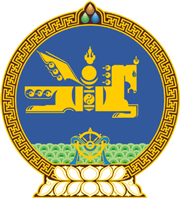 МОНГОЛ УЛСЫН ХУУЛЬ2018 оны 11 сарын 15 өдөр                                                                  Төрийн ордон, Улаанбаатар хот    ЭРҮҮЛ АХУЙН ТУХАЙ ХУУЛЬД  ӨӨРЧЛӨЛТ ОРУУЛАХ ТУХАЙ 1 дүгээр зүйл.Эрүүл ахуйн тухай хуулийн 8 дугаар зүйлийн 8.2 дахь хэсгийг доор дурдсанаар өөрчлөн найруулсугай: 	“8.2.Хүний эрүүл мэндэд сөргөөр нөлөөлж болзошгүй, өндөр эрсдэлтэй мал, амьтны гаралтайгаас бусад түүхий эд, бараа бүтээгдэхүүн, бодис, бэлдмэлийг экспортлох, импортлоход холбогдох хяналтын байгууллагаар эрүүл ахуйн дүгнэлт гаргуулна.”		МОНГОЛ УЛСЫН 		ИХ ХУРЛЫН ДАРГА 					         М.ЭНХБОЛД 